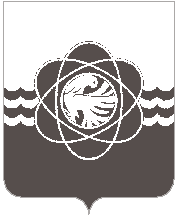 22 сессии пятого созываот 23.04.2021 № 165Руководствуясь ст. 16 Федерального закона от 06.10.2003 № 131-ФЗ  «Об общих принципах организации местного самоуправления в Российской Федерации», ст. 26 Устава муниципального образования «город Десногорск» Смоленской области, рассмотрев обращение Администрации муниципального образования «город Десногорск» Смоленской области от 14.04.2021 № 3372 о технической ошибке, Десногорский городской СоветР Е Ш И Л:1. Внести в решение Десногорского городского Совета от 29.03.2021 № 161 «О внесении изменений в Правила землепользования и застройки муниципального образования «город Десногорск»  Смоленской области, утвержденные решением Десногорского городского Совета от 24.12.2009 № 164» следующее изменение:- приложение № 3 изложить в следующей редакции: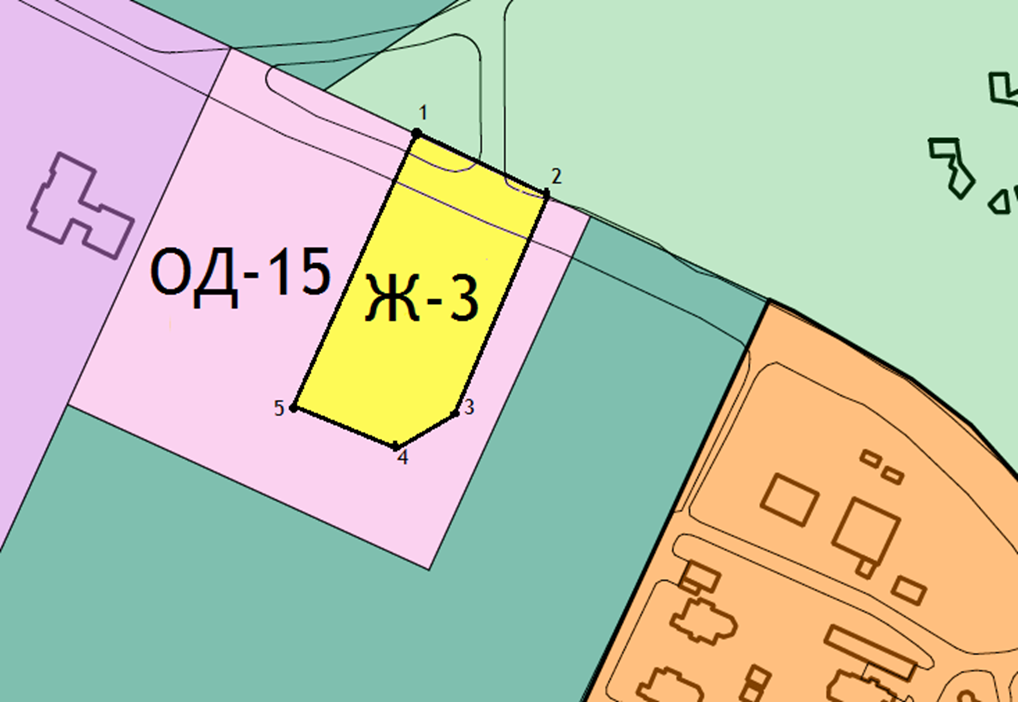 2. Настоящее решение опубликовать в газете «Десна».О внесении изменения в решение Десногорского городского Совета                     от 29.03.2021 № 161 «О внесении изменений в Правила землепользования и застройки муниципального образования «город Десногорск»  Смоленской области, утвержденные решением Десногорского городского Совета  от 24.12.2009 № 164»Обозначения характерных точек границыКоординаты по Х (м.)Координаты по Y (м.)1390656,881303771,432390631,001303828,023390564,151303797,824390554,021303783,145390575,941303734,60ПредседательДесногорского городского Совета                                А.А. ТерлецкийИ.о. Главы  муниципального образования«город Десногорск» Смоленской области                                              Ю.В. Голякова